Name: ____________________________________Unit 10:  Contemporary American History--------------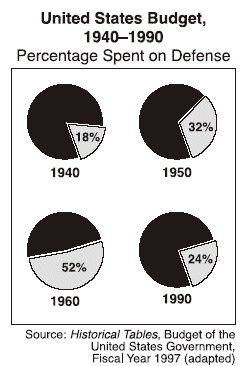 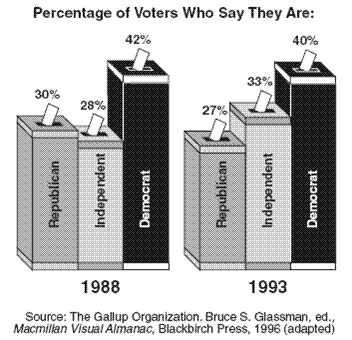 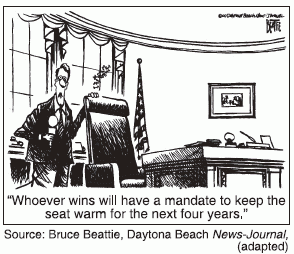 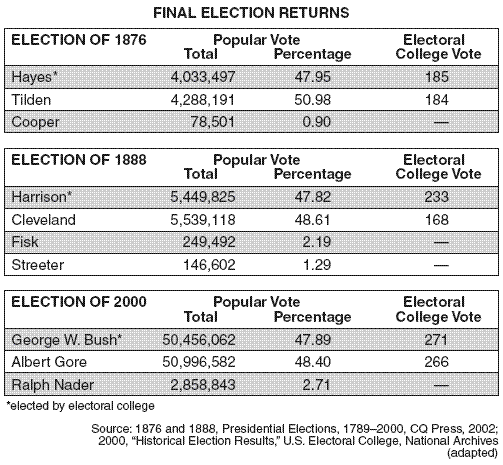 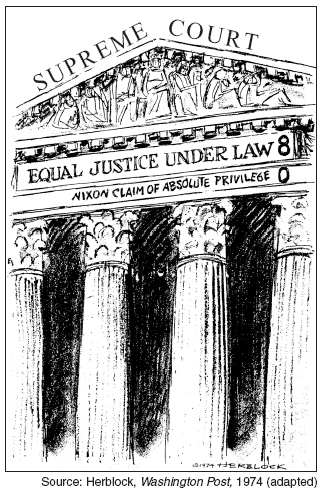 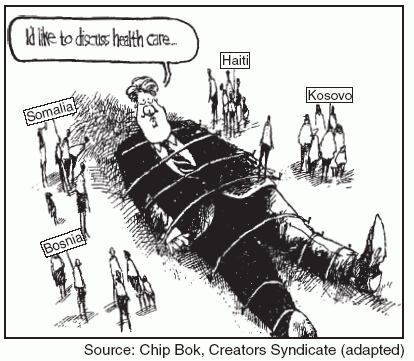 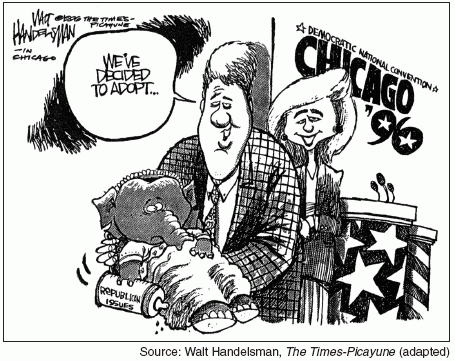 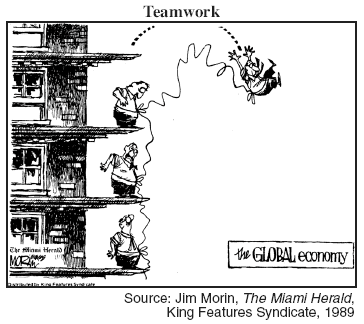 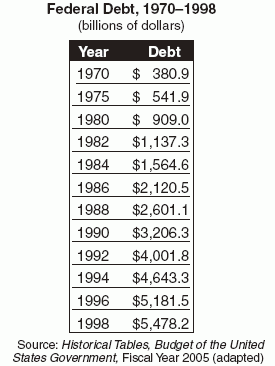 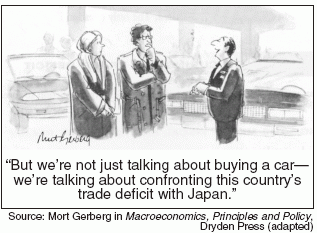 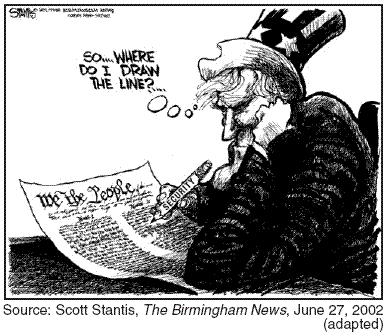 